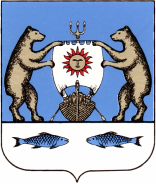 Российская Федерация                                       
Новгородская область Новгородский район
Совет депутатов Савинского сельского поселенияРЕШЕНИЕот 30.11.2023  № 222            д. СавиноОб использовании собственных финансовых средств для осуществления переданных отдельных государственных полномочийВ соответствии с Конституцией Российской Федерации, федеральными законами от 31 мая . № 61-ФЗ «Об обороне», от 26 февраля . № 31-ФЗ «О мобилизационной подготовке и мобилизации в Российской Федерации», от 28 марта . № 53-ФЗ «О воинской обязанности и военной службе», от 6 октября . № 131-ФЗ «Об общих принципах организации местного самоуправления в Российской Федерации», постановлением Правительства Российской Федерации от 27 ноября . № 719 «Об утверждении Положения о воинском учете», Уставом Савинского сельского поселения, Администрация Савинского сельского поселения РЕШИЛ:1. Использовать собственные финансовые средства бюджета Савинского сельского поселения в сумме 45000,00 рублей, для осуществления переданных отдельных государственных полномочий по организации мероприятий при осуществлении первичного воинского учета.2. Настоящее Решение вступает в силу со дня его официального опубликования  и  действует до 31 декабря 2023 года включительно. 3. Опубликовать настоящее Решение в периодическом печатном издании «Савинский вестник» и разместить на официальном сайте Администрации Савинского сельского поселения в информационно-телекоммуникационной сети «Интернет».Глава сельского поселения                            А.В.Сысоев